                 Қарағанды облысының білім бөлімінің  басқармасының «Жалпы білім беретін № 5 орта мектеп» КММ – де 2020-2021 оқу жылының«Парасатты азамат» бұрышы      Қарағанды облысы білім басқармасының  Балқаш қаласы білім бөлімінің «№5 жалпы  білім беретін мектебі» коммуналдық  мемлекеттік мекемесінде «Парасатты азамат» атты кітап  бұрышымен мектеп кітапхана меңгерушісі 2-4 сынып оқушыларын  таныстырды. Кітапханада оқушылар, педагогикалық ұжым, жалпы азамат үшін сыбайлас жемқорлыққа қарсы мәдениетті қалыптастыру мақсатында «Парасатты азамат» тақырыбында кітап бұрышы ұйымдастырылды. Оқушыларға адамды жақсылыққа жетелейтін жақсы қасиеттер мен әрбір істердің шапағаты туралы түсінік берілді. Халықта «Ағаш түзу өсу үшін оған көшет кезінде көмектесуге болады,ал үлкен ағаш болғанда оны түзете алмайсың» деп бекер айтылмаған. Жақсылық пен жамандық, әділеттілік пен әділетсіздік, борыш пен намыс, ар мен ождан адамның іс-әрекеті арқылы өлшенеді. Бұларды адам бойына жастайынан мінез – құлық ережесі етіп қалыптастыру тәрбиеге байланысты. Халыққа әділетті,қоғамға тең қарайтын ұрпақ, парасатты азаматтар тәрбиелеу деген мақсатта мектебіміздің кітапханасында үнемі жаңартылып отыратын «Парасатты азамат» атты кітапханалық бұрыш бойынша білім алушыларға түсіндіру жұмыстары жүргізілді.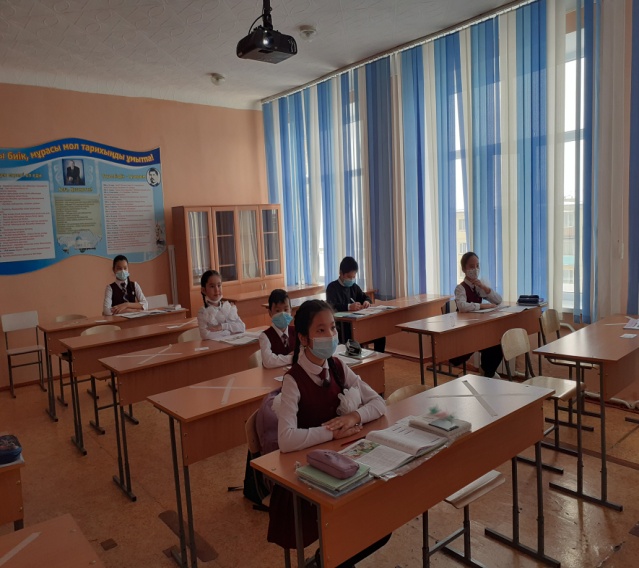 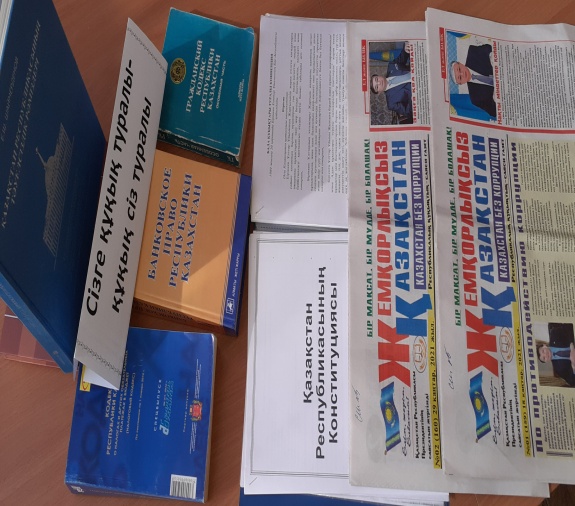 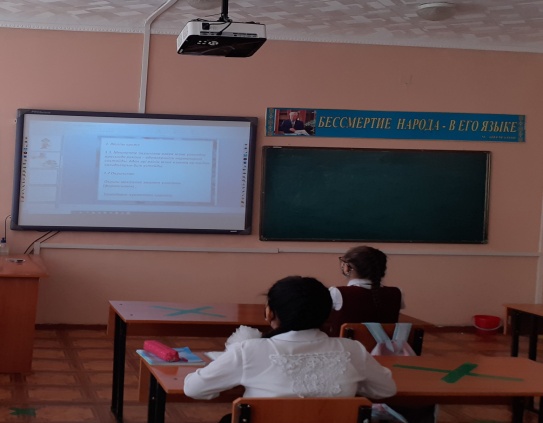 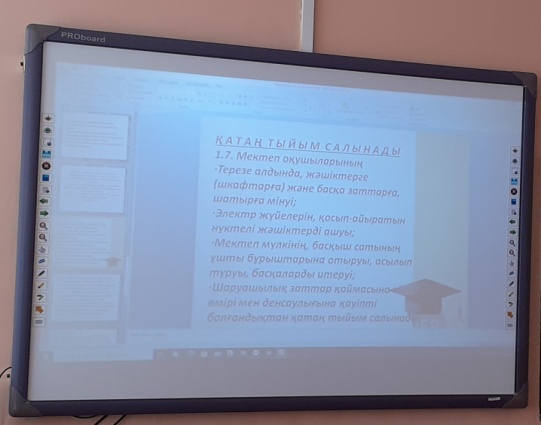 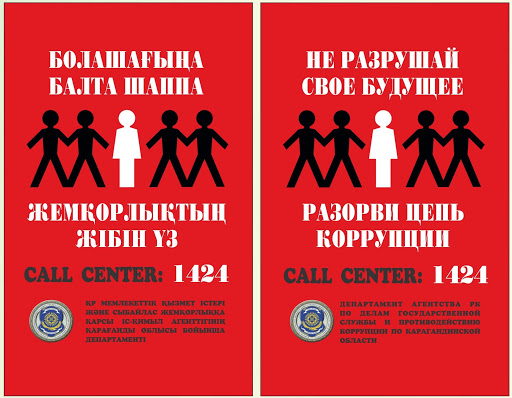 